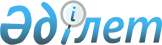 О внесении изменений в решение Кызылординского городского маслихата от 11 ноября 2011 года N 49/3 "О корректировке базовых ставок земельного налога"
					
			Утративший силу
			
			
		
					Решение Кызылординского городского маслихата от 26 сентября 2014 года N 34/3. Зарегистрировано Департаментом юстиции Кызылординской области 30 октября 2014 года N 4783. Утратило силу решением Кызылординского городского маслихата от 16 апреля 2015 года N 42/6
      Сноска. Утратило силу решением Кызылординского городского маслихата от 16.02.2015 N 42/6.

      В соответствии Законом Республики Казахстан от 23 января 2001 года "О местном государственном управлении и самоуправлении в Республике Казахстан", Законом Республики Казахстан от 24 марта 1998 года "О нормативных правовых актах" Кызылординский городской маслихат РЕШИЛ:

      1.  Внести следующие изменение в решение Кызылординского городского маслихата от 11 ноября 2011 года № 49/3 "О корректировке базовых ставок земельного налога" (зарегистрированного в Реестре государственной регистрации нормативных правовых актов № 10-1-197, опубликовано в газетах "Ақмешіт ақшамы" от 21 декабря 2011 года выпуск № 51 (869-870) и "Ел тілегі" от 22 декабря 2011 года выпуска № 52 (209)):

      Пункт 3 изложить в новый редакции:

      "3. Настоящее решение вводится в действие по истечении десяти календарных дней после дня первого официального опубликования.";

      2.  Настоящее решение вводится в действие по истечении десяти календарных дней после дня первого официального опубликования.
					© 2012. РГП на ПХВ «Институт законодательства и правовой информации Республики Казахстан» Министерства юстиции Республики Казахстан
				
      Председатель очередной

      ХХХIV сессии Кызылординского

      городского маслихата

Л. КОЖАНИЯЗОВА

      Секретарь Кызылординского

      городского маслихата

И. КУТТЫКОЖАЕВ
